ИНФОРМАЦИОННО-АНАЛИТИЧЕСКИЙ ОТЧЕТо проведении  акция по раздаче листовок: «Ваш выбор».1.Дата и время проведения: 02.02.2021 11:002.Место проведения (точный адрес): ул. Жлобы, д.123.Форма проведения (акция, круглый стол, турпоход и т.д.) – акция.4.Цель проведения: привлечение молодежи к здоровому образу жизни; профилактика пагубных привычек в молодежной среде.5. Категория участников (студенты, учащиеся ОУ, рабочая молодежь), охват: учащиеся.  6. Общий охват волонтеров, принявших участие в акции – от 14 до 17 лет -;  от 18 до 30 лет -.7. Привлечение подростков, стоящих на разных видах учета (если да, то ФИО подростка): -  8.Краткое описание мероприятия: формирование осознанного отношения к своему здоровью. 9.Информация о достигнутых результатах: сформировано представление о полезных и вредных привычках.10.Привлеченные ведомства (общественные организации, учреждения, отдельные лица): - ученический совет, педагоги МБОУ СОШ №11 им. И.И. Гармаша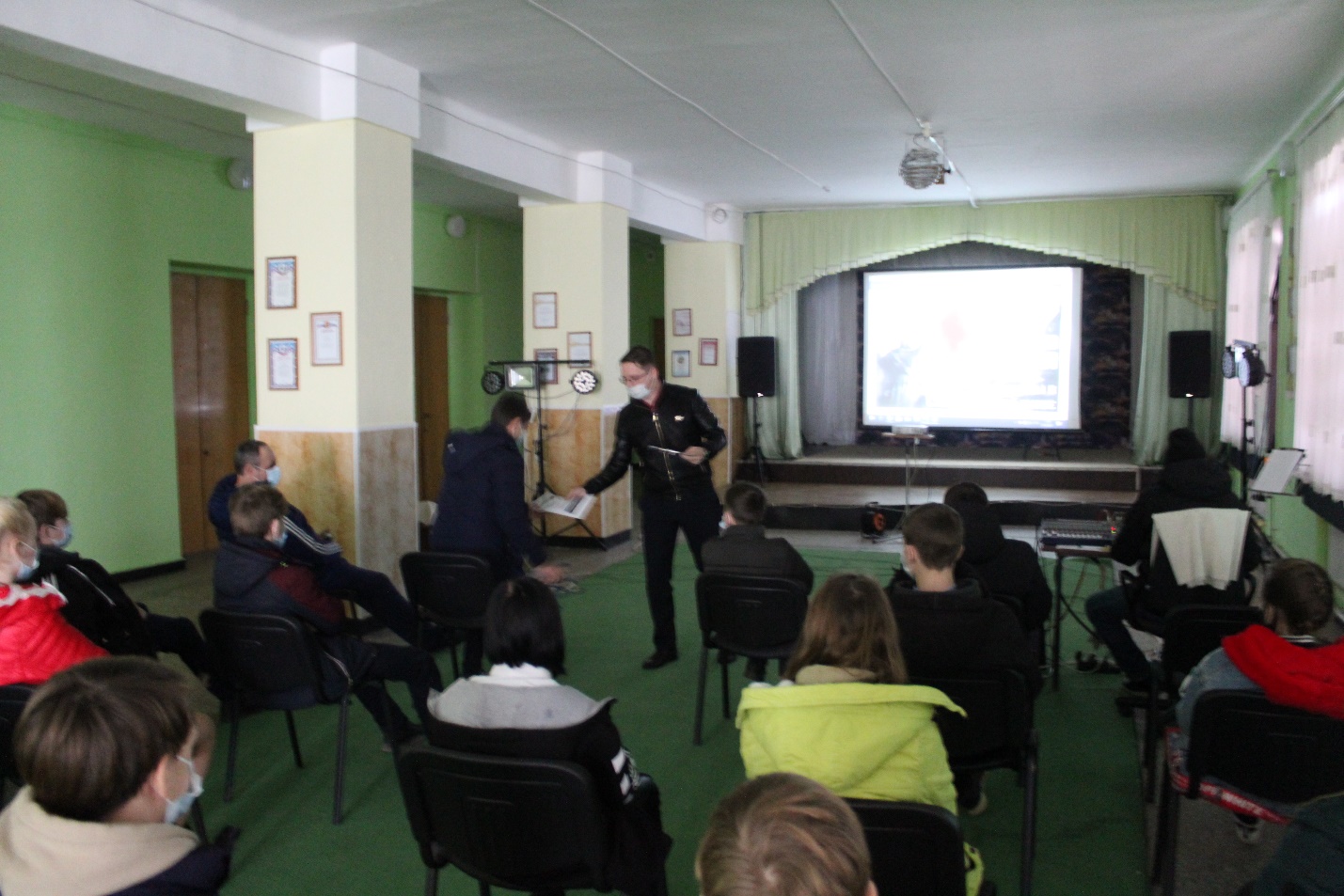 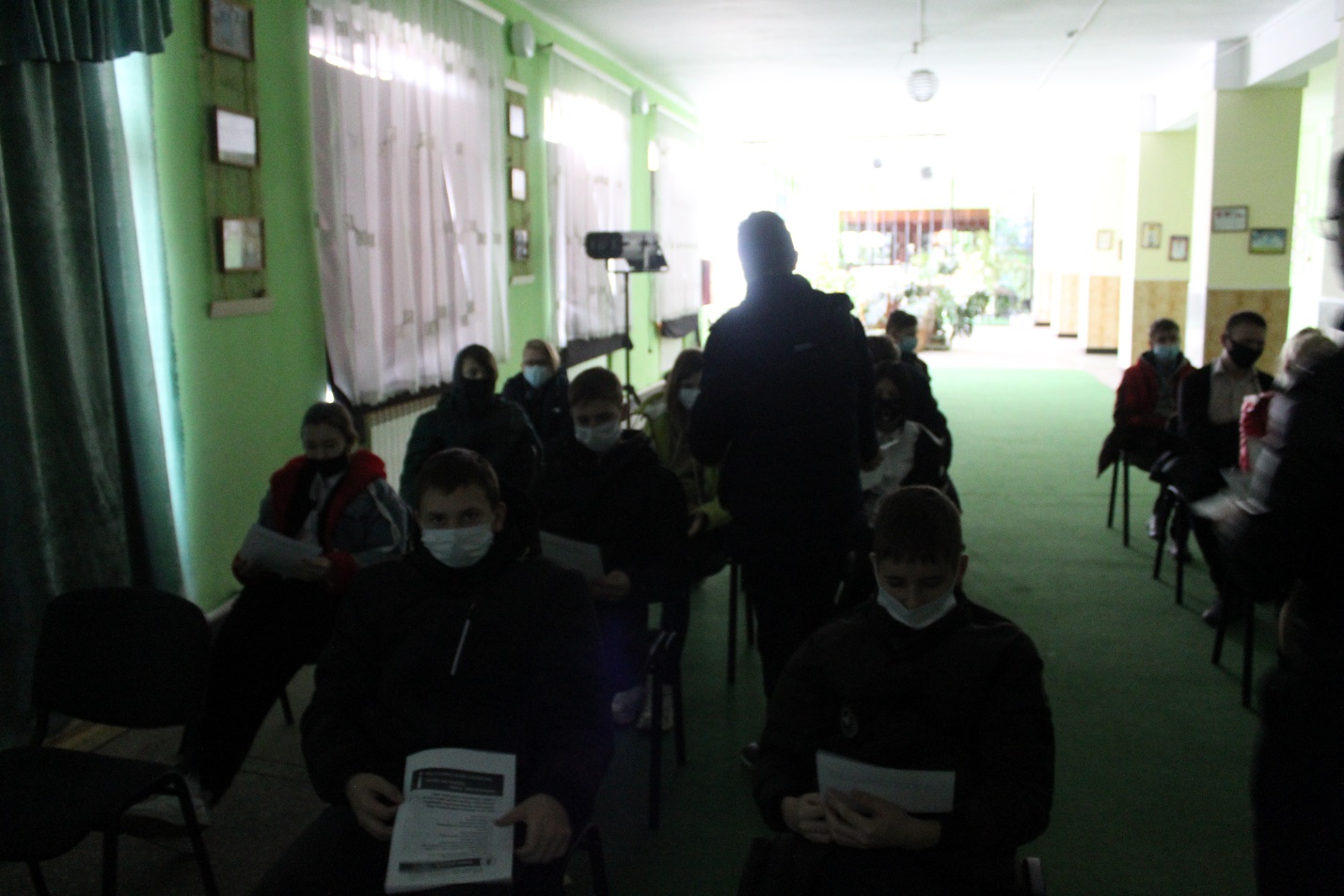 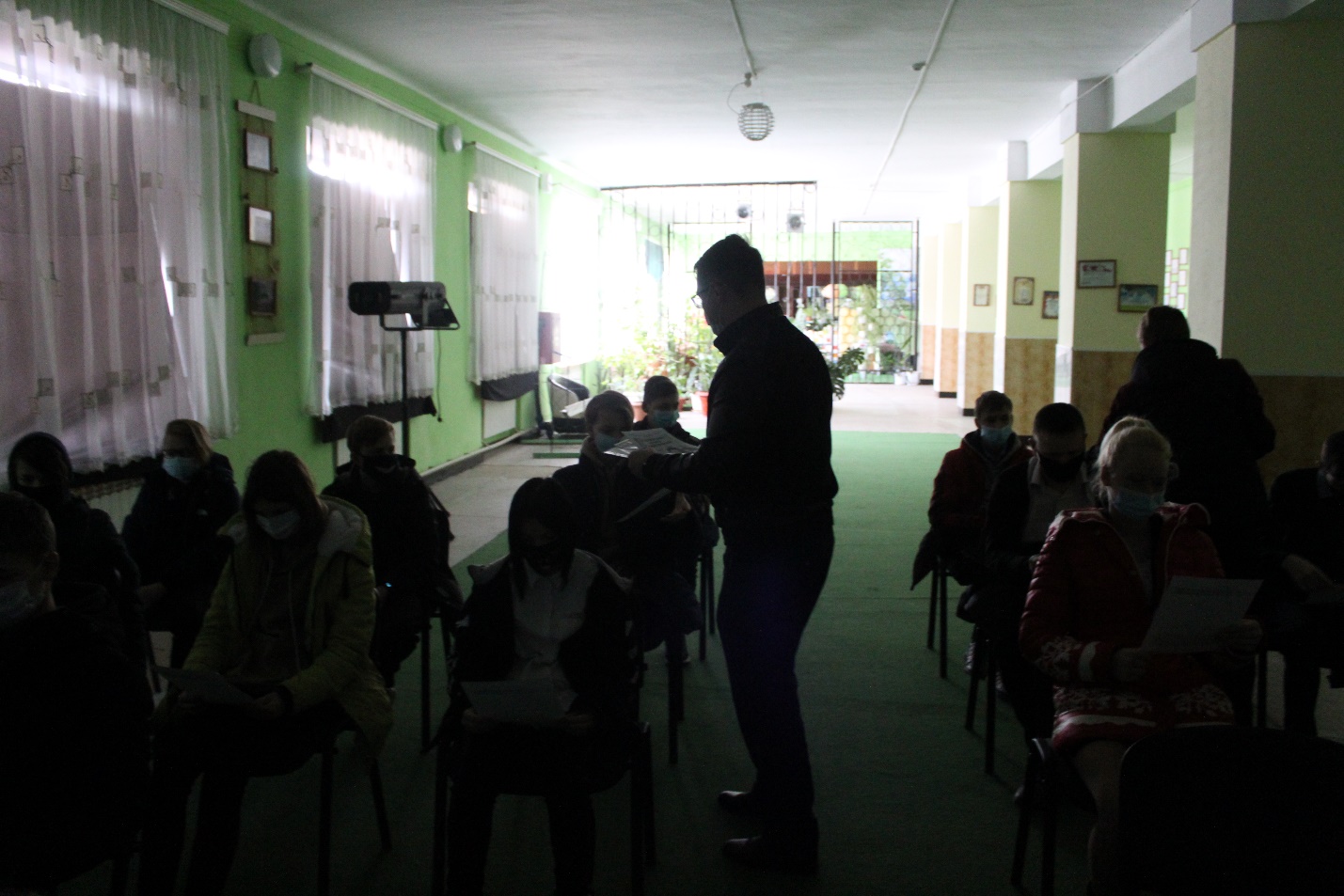 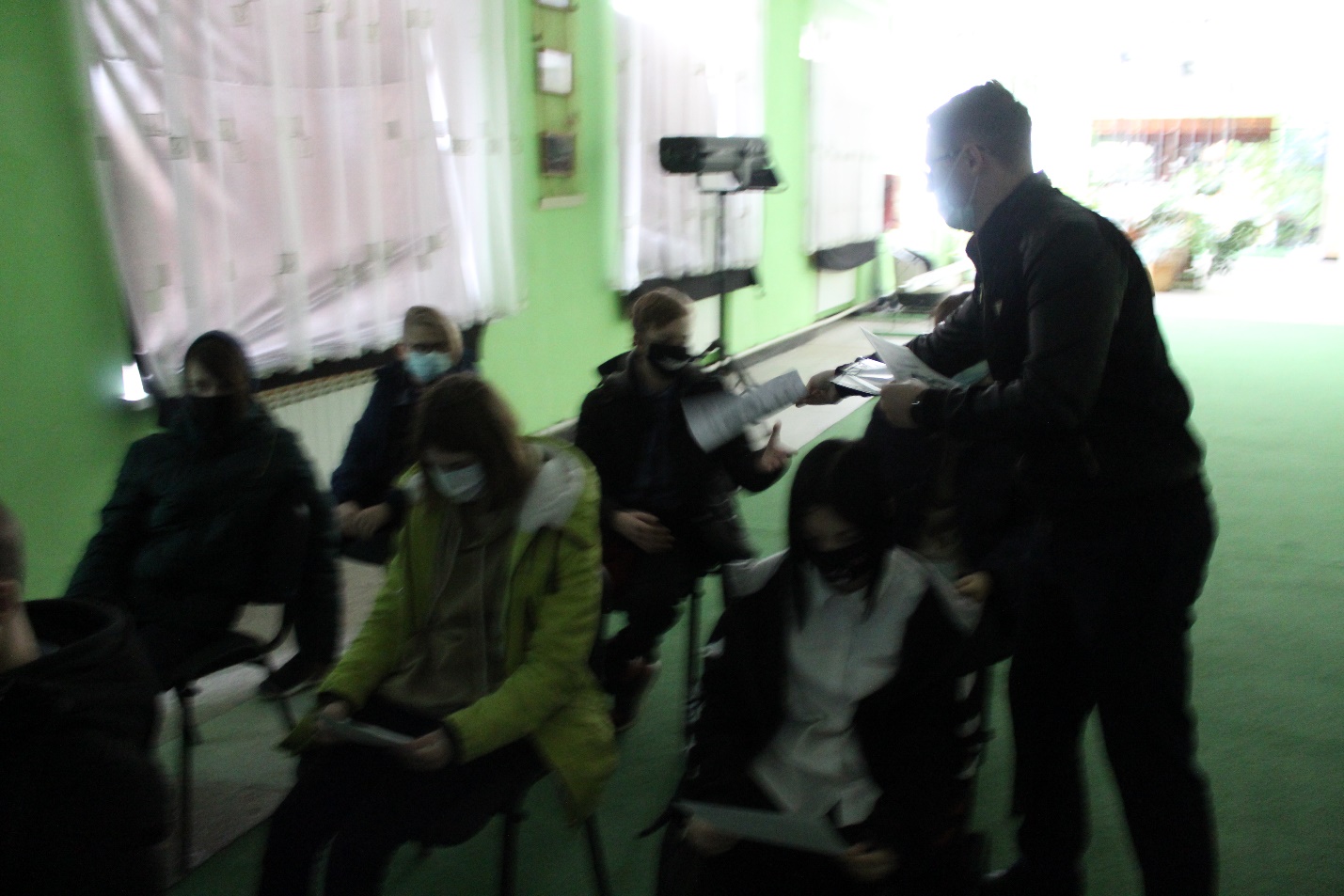 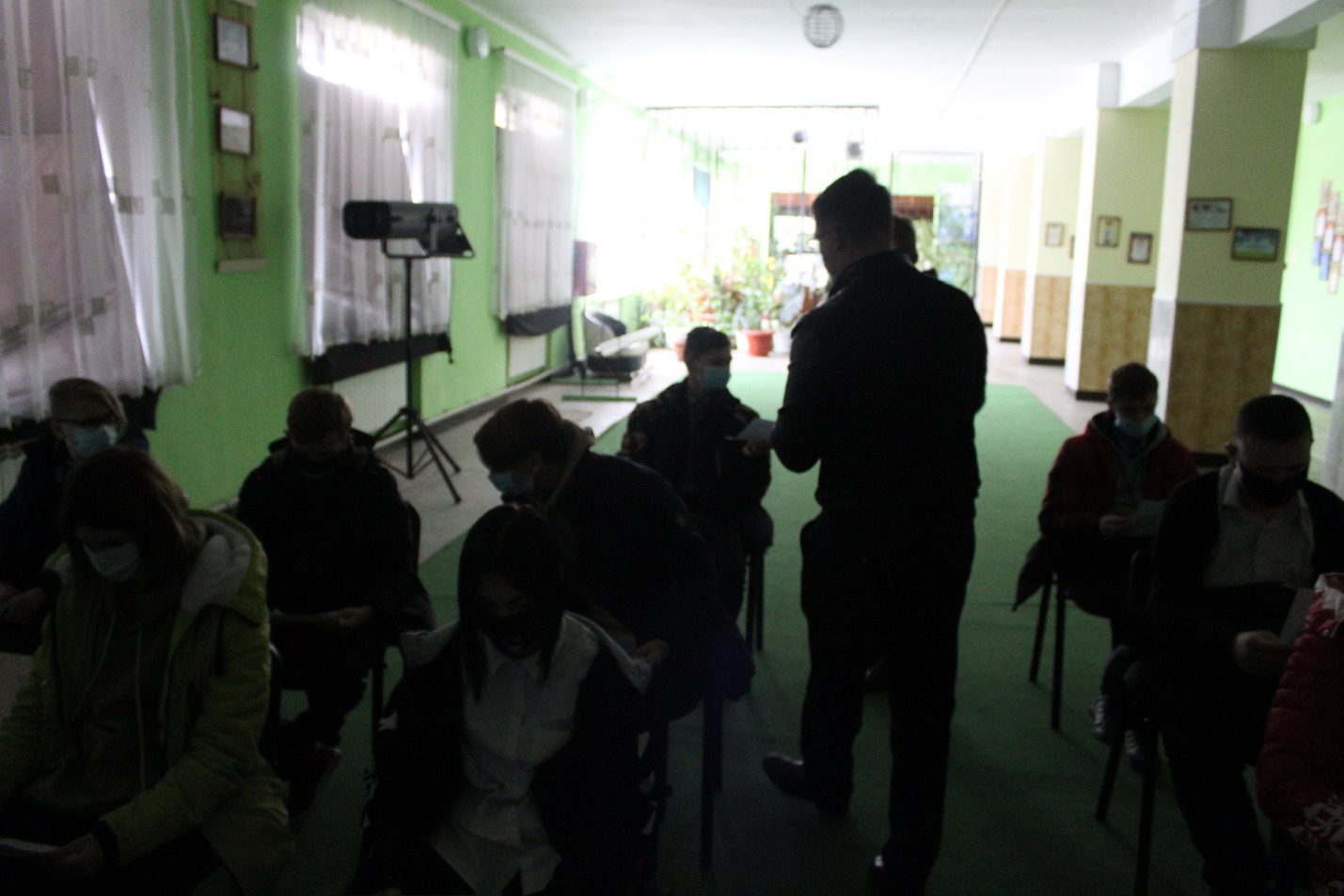 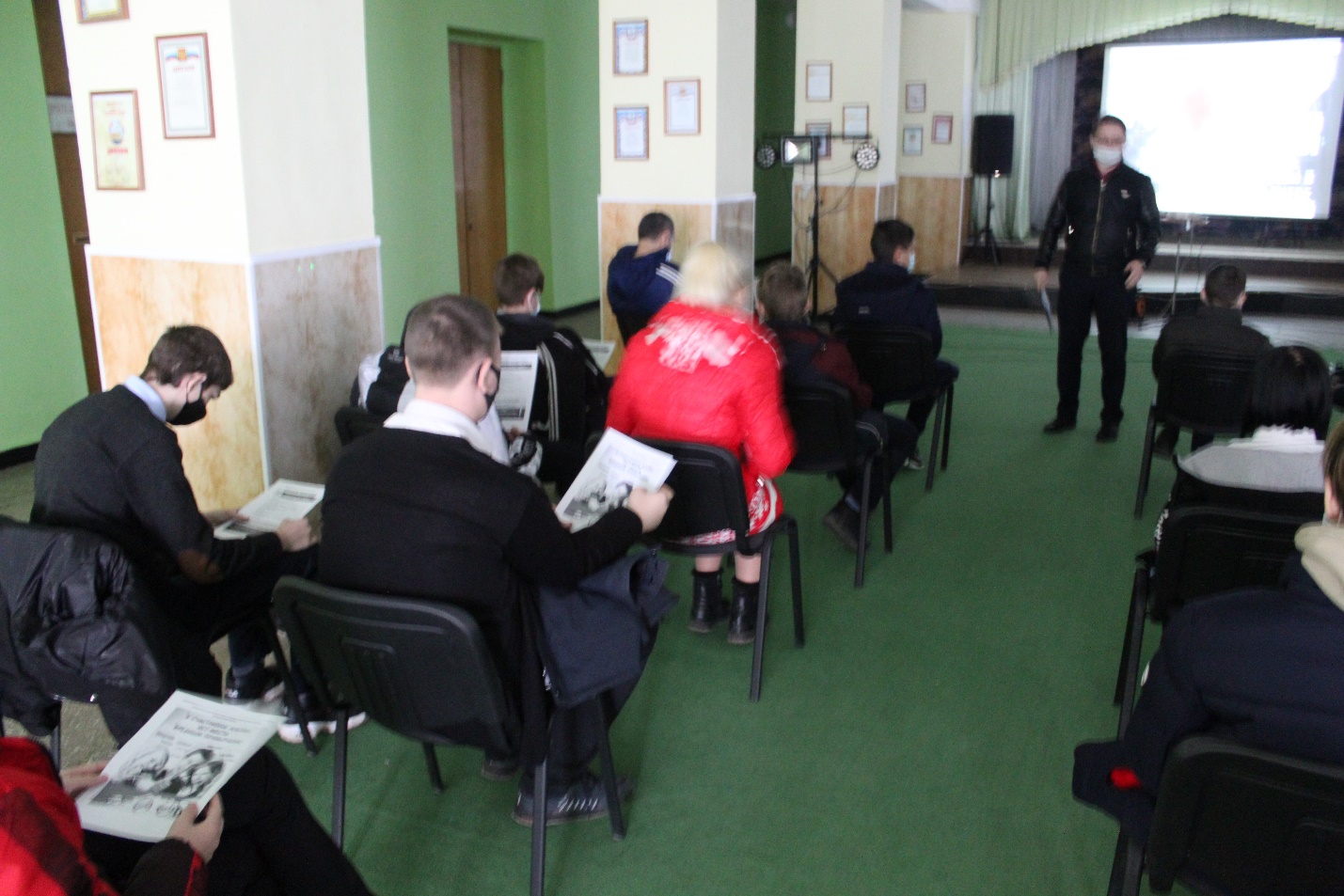 Специалист по работе с молодежьюСтаролеушковского сельского поселения                         С.Н.Даниленко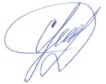 СельскоепоселениеКол-во участниковдо 14 летКол-во участников и зрителей от 14 до 17 лет         Кол-воучастников и зрителей в возрасте от 18 до 30 летКол-воСОПОбщий охватМолодежи в возрасте от 14 до 30 летСтаролеушковское-20        1-21Всего-20        1-21